       Руководствуясь Постановлением Правительства Республики Башкортостан от 14.02.2017 г. № 52 «О внесении изменений в Постановление Правительства Республики Башкортостан от 22 декабря 2009 года № 480 «Об определении размера арендной платы за земли, находящиеся в государственной собственности Республики Башкортостан, и земли, государственная собственность на которые не разграничена»Совет Сельского поселения Енгалышевский сельсовет муниципального района Чишминский район Республики Башкортостан решил: 1. Внести следующие изменения в решение Совета сельского поселения Енгалышевский сельсовет муниципального района Чишминский район от 28.02.2017 г. № 11 «Об утверждении ставок арендной платы в процентах от кадастровой стоимости земельного участка за земли, находящиеся в собственности сельского поселения Енгалышевский сельсовет муниципального района Чишминский район Республики Башкортостан» - в п.6.2 земельные  участки,  предназначенные  для  размещения автостанций, автовокзалов в пределах границ населенных пунктов,                      за пределами  границ населенных пунктов вместо 11,9% считать  на 11,68 %   2. Обнародовать данное решение в здании администрации сельского поселения Енгалышевский сельсовет  по адресу: Республика Башкортостан, Чишминский район, с. Енгалышево, ул.Манаева, д.13 и разместить на официальном сайте администрации сельского поселения Енгалышевский сельсовет муниципального района Чишминский район Республики Башкортостан.Глава сельского поселения                                                          В.В. ЕрмолаевБаш[ортостан Республика]ыШишм^ районыМУНИЦИПАЛЬ РАЙОНЫнын Енгалыш ауыл СОВЕТЫ ауыл биЛ^м^е советы 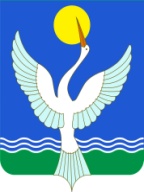 СОВЕТСЕЛЬСКОГО ПОСЕЛЕНИЯЕнгалышевский сельсоветМУНИЦИПАЛЬНОГО РАЙОНАЧишминскИЙ районРеспублики Башкортостан         КАРАР07 апрель   2017 й.    №  16РЕШЕНИЕ07 апреля 2017 г.